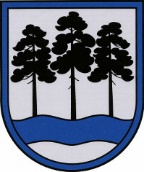 OGRES NOVADA PAŠVALDĪBAReģ.Nr.90000024455, Brīvības iela 33, Ogre, Ogres nov., LV-5001tālrunis 65071160, fakss 65071161, e-pasts: ogredome@ogresnovads.lv, www.ogresnovads.lv PAŠVALDĪBAS DOMES SĒDES PROTOKOLA IZRAKSTSOgrē, Brīvības ielā 33         		    Nr.4			                  2019.gada  21.martā      2.§Par Ogres novada pašvaldībai piederošās zemes vienības “Dārziņi” ,Lauberes pag., Ogres nov., daļu iznomāšanuIzskatot:D. P., personas kods [personas kods], dzīvo [dzīvesvietas adrese], 2019. gada 16. janvāra iesniegumu (reģistrēts Lauberes pagasta pārvaldē 2019.gada 16.janvārī ar Nr.2.1.-35/3), par zemes vienības “Dārziņi”, Lauberes pag., Ogres nov. (kadastra apzīmējums 7460 001 0145) daļas 0,14 ha platībā nomu personīgās palīgsaimniecības vajadzībām,S. B., personas kods [personas kods], dzīvo [dzīvesvietas adrese], 2019. gada 17. janvāra iesniegumu (reģistrēts Lauberes pagasta pārvaldē 2019.gada 17.janvārī ar Nr.2.1.-35/4), par zemes vienības “Dārziņi”, Lauberes pag., Ogres nov. (kadastra apzīmējums 7460 001 0145) daļas 0,10 ha platībā nomu personīgās palīgsaimniecības vajadzībām, A. A. S., personas kods [personas kods], dzīvo [dzīvesvietas adrese], 2019. gada 17. janvāra iesniegumu (reģistrēts Lauberes pagasta pārvaldē 2019.gada 17.janvārī ar Nr.2.1.-35/6), par zemes vienības “Dārziņi”, Lauberes pag., Ogres nov. (kadastra apzīmējums 7460 001 0145) daļas 0,04 ha platībā nomu personīgās palīgsaimniecības vajadzībām,I. G., personas kods [personas kods], dzīvo [dzīvesvietas adrese], 2019. gada 23. janvāra iesniegumu (reģistrēts Lauberes pagasta pārvaldē 2019.gada 23.janvārī ar Nr.2.1.-35/7), par zemes vienības “Dārziņi”, Lauberes pag., Ogres nov. (kadastra apzīmējums 7460 001 0145) daļas 0,12 ha platībā nomu personīgās palīgsaimniecības vajadzībām,I. S., personas kods [personas kods], dzīvo [dzīvesvietas adrese], 2019. gada 17. janvāra iesniegumu (reģistrēts Lauberes pagasta pārvaldē 17.01.2019.gada 17.janvārī ar Nr.2.1.-35/5), par zemes vienības “Dārziņi”, Lauberes pag., Ogres nov. (kadastra apzīmējums 7460 001 0145) daļas 0,09 ha platībā nomu personīgās palīgsaimniecības vajadzībām,V. K., personas kods [personas kods], dzīvo [dzīvesvietas adrese], 210854-11012, dzīvo Skolas iela 11-11, Laubere, Ogres nov., 2019. gada 12. februāra iesniegumu (reģistrēts Lauberes pagasta pārvaldē 2019.gada 18.februārī ar Nr.2.1.-35/8), par zemes vienības “Dārziņi”, Lauberes pag., Ogres nov. (kadastra apzīmējums 7460 001 0145) daļas 0,12 ha platībā nomu personīgās palīgsaimniecības vajadzībām,ņemot vērā Ogres novada pašvaldības Īpašuma iznomāšanas komisijas 2019.gada 1.marta sēdes protokola Nr.6  izrakstu 4.§, pamatojoties uz Ministru kabineta 2018.gada 19.jūnija noteikumu Nr.350 “Publiskas personas zemes nomas un apbūves tiesības noteikumi” 28.punktu un 29.2.apakšpunktu, Ogres novada pašvaldības 2012.gada 24.maija saistošo noteikumu Nr.13/2012 “Par neapbūvētu zemesgabalu (personiskām palīgsaimniecībām un sakņu (ģimenes) dārziem) nomas maksas aprēķināšanas kārtību” 2.1.apakšpunktu, balsojot: PAR – 13 balsis (E.Helmanis, G.Sīviņš, S. Kirhnere, M.Siliņš, Dz.Žindiga, Dz.Mozule, D.Širovs, A.Mangulis, J.Laptevs, M.Leja, J.Iklāvs, J.Latišs, E.Bartkevičs), PRET – nav, ATTURAS – nav,Ogres novada pašvaldības dome NOLEMJ:Iznomāt uz 10 gadiem Ogres novada pašvaldībai piederošās zemes vienības “Dārziņi”, Lauberes pag., Ogres nov. (kadastra apzīmējums 7460 001 0145) daļas: D. P., personas kods [personas kods], ~0,14 ha platībā (saskaņā ar grafisko pielikumuNr.1),  S. B., personas kods [personas kods], ~0,10 ha platībā (saskaņā ar grafisko pielikumu Nr.2),  A. A. S., personas kods [personas kods], ~0,04 ha platībā (saskaņā ar grafisko pielikumu Nr.3), I. G., personas kods [personas kods], ~0,12 ha platībā (saskaņā ar grafisko pielikumu Nr.4), I. S., personas kods [personas kods], ~0,09 ha platībā (saskaņā ar grafisko pielikumu Nr.5), V. K., personas kods [personas kods], ~0,12 ha platībā (saskaņā ar grafisko pielikumu Nr.6),personīgās palīgsaimniecības vajadzībām, par zemes nomas maksu gadā 0,5% apmērā no zemes kadastrālās vērtības, bet ne mazāk kā 4 euro, ar nosacījumu, ka nomnieks iznomātajā zemesgabalā neveic saimniecisko darbību.Uzdot Ogres novada pašvaldības Lauberes pagasta pārvaldes vadītājam Andrim Misteram viena mēneša laikā no lēmuma spēkā stāšanās brīža sagatavot un organizēt zemes nomas līguma noslēgšanu atbilstoši Ministru kabineta 2018.gada 19.jūnija noteikumiem Nr.350 “Publiskas personas zemes nomas un apbūves tiesības noteikumi”.Kontroli par lēmuma izpildi uzdot pašvaldības izpilddirektoram Pēterim Špakovskim. (Sēdes vadītāja,domes priekšsēdētāja E. Helmaņa paraksts)